 Күні:Сынып: 1  Күні:Сынып: 1 Қатысқандар саны: Қатыспағандар саны:Қатысқандар саны: Қатыспағандар саны:Сабақтың тақырыбыСабақтың тақырыбыМенің есімімМенің есімімОсы сабақта қол жеткізілетін оқу мақсаттары (оқу бағдарламасына сілтеме)Осы сабақта қол жеткізілетін оқу мақсаттары (оқу бағдарламасына сілтеме)1.1.3.1 жоғарғы, орта, төменгі регистр, темп, динамика (f, p), қысқа, ұзақ дыбыстар, соль және ми ноталарының биіктігін естіп анықтау.1.1.3.1 жоғарғы, орта, төменгі регистр, темп, динамика (f, p), қысқа, ұзақ дыбыстар, соль және ми ноталарының биіктігін естіп анықтау.Сабақтың мақсаттарыСабақтың мақсаттарыБарлығы:Көбі: Жаңа білімге мысалдар келтіре алады.Кейбірі: Анық және толық сөйлеу арқылы, мәселені түсінгенін көрсетеді. Оқиғаларды тыңдап (әңгімелер, ертегілер) талқылайды.Барлығы:Көбі: Жаңа білімге мысалдар келтіре алады.Кейбірі: Анық және толық сөйлеу арқылы, мәселені түсінгенін көрсетеді. Оқиғаларды тыңдап (әңгімелер, ертегілер) талқылайды.Құндылықтарды дарытуҚұндылықтарды дарытуОқушыларды бір-біріне деген құрмет көрсетуіне тәрбиелеу. Оқушыларды бір-біріне деген құрмет көрсетуіне тәрбиелеу. Пәнаралық байланысПәнаралық байланысӨнер, ана тілі сабағыӨнер, ана тілі сабағыАКТ қолдану дағдыларыАКТ қолдану дағдыларыАудиожазба , таныстырылым.Аудиожазба , таныстырылым.Тілдік құзыреттілікТілдік құзыреттілікЖҰМБАҚ САУСАҚ  МУЗЫКА MUSICЖҰМБАҚ САУСАҚ  МУЗЫКА MUSICСабақ барысыСабақ барысыСабақ барысыСабақ барысыСабақтың жоспарланған кезеңдеріСабақтағы жоспарланған іс-әрекетСабақтағы жоспарланған іс-әрекетРесурстарСабақтың басы5 минутЕртеңгілік шеңберіТаңғы шеңберде тұрған оқушылар бір – бірімен «Сәлем!» деп амандасады.Сабақ мақсаттарымен оқушыларды таныстырып өту. Ертеңгілік шеңберіТаңғы шеңберде тұрған оқушылар бір – бірімен «Сәлем!» деп амандасады.Сабақ мақсаттарымен оқушыларды таныстырып өту. Шаттық шеберіСабақтың ортасы8 минут1 минут5 минут3 минут16 минутСен өз есіміңді әуендетіп орындай аласың ба? Қане,байқап көрейік. Есіміңді әуендетіп айтып, дыбыс биіктігін қолыңмен көрсет. Қолыңды шапалақтап, буынға бөліп орында.СЕРГІТУ СӘТІ.Еркiн ұста денеңдi,Тарсылдатпай едендiОрнымыздан тұрып апЖүгiрейiк бiр уақ.Бiр, екi, үш, бiр, екi, үш.Аяқты алға созайықТiк көтерiп, қозғайық.Тым сылбыр да болмайықАлға қарай озбайық.Бiр, екi, үшi, бiр, екi, үш.Дәптермен жұмысОқулықтағы тапсырма.Ән саламыз. «Он саусақ»Саусақ аттарын біліп ал.Жұмбақ саусақ.1 дегенім-бұзау,2 дегенім-ешкі,3 дегенім-үстел,4 дегенім-төсек,5 дегенім –бесік,6 дегенім-асық,7 дегенім-жылқы,8 дегенім-сиыр,9 дегенім-түйе,10 дегенім-оймақ,Бұның бәрі-жұмбақ.Сен өз есіміңді әуендетіп орындай аласың ба? Қане,байқап көрейік. Есіміңді әуендетіп айтып, дыбыс биіктігін қолыңмен көрсет. Қолыңды шапалақтап, буынға бөліп орында.СЕРГІТУ СӘТІ.Еркiн ұста денеңдi,Тарсылдатпай едендiОрнымыздан тұрып апЖүгiрейiк бiр уақ.Бiр, екi, үш, бiр, екi, үш.Аяқты алға созайықТiк көтерiп, қозғайық.Тым сылбыр да болмайықАлға қарай озбайық.Бiр, екi, үшi, бiр, екi, үш.Дәптермен жұмысОқулықтағы тапсырма.Ән саламыз. «Он саусақ»Саусақ аттарын біліп ал.Жұмбақ саусақ.1 дегенім-бұзау,2 дегенім-ешкі,3 дегенім-үстел,4 дегенім-төсек,5 дегенім –бесік,6 дегенім-асық,7 дегенім-жылқы,8 дегенім-сиыр,9 дегенім-түйе,10 дегенім-оймақ,Бұның бәрі-жұмбақ.Сергіту сәтіОқулық, дәптерлер.Сабақтың соңы2 минутРефлексияБүгінгі сабақта болған көңіл – күйді  бет – әлпеті салынған суреттерді таңдау.Түсінбедім      Сұрағым бар        Түсіндім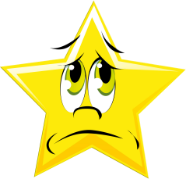 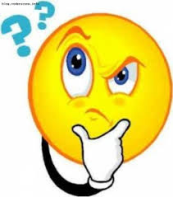 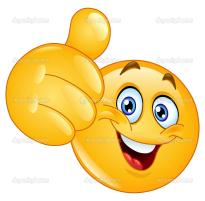 РефлексияБүгінгі сабақта болған көңіл – күйді  бет – әлпеті салынған суреттерді таңдау.Түсінбедім      Сұрағым бар        ТүсіндімСмайликтерДифференциация – оқушыларға көбірек қолдау көрсетуді қалай жоспарлайсыз? Қабілеті жоғары оқушыларға қандай тапсырмалар қоюды жоспарлап отырсыз? Қорытынды бағамдау Қандай екі нәрсе табысты болды (оқытуды да, оқуды да ескеріңіз)?1: Оқушыларды сабақтың әр кезеңінде бағалау.2: Дарынды және үлгерімі төмен оқушылардың ерекшелігіне көңіл бөлу.Қандай екі нәрсе сабақты жақсарта алады ( оқытуды да, оқуды да ескеріңіз)?1: Сабақтың нәтижесіне көңіл бөлу.2: Рефлексия.Сабақ барысында мен сынып немесе жекелеген оқушылар туралы менің келесі сабағымды жетілдіруге көмектесетін не білдім ? Қорытынды бағамдау Қандай екі нәрсе табысты болды (оқытуды да, оқуды да ескеріңіз)?1: Оқушыларды сабақтың әр кезеңінде бағалау.2: Дарынды және үлгерімі төмен оқушылардың ерекшелігіне көңіл бөлу.Қандай екі нәрсе сабақты жақсарта алады ( оқытуды да, оқуды да ескеріңіз)?1: Сабақтың нәтижесіне көңіл бөлу.2: Рефлексия.Сабақ барысында мен сынып немесе жекелеген оқушылар туралы менің келесі сабағымды жетілдіруге көмектесетін не білдім ? Пәнаралық байланыс Денсаулық және қауіпсіздік техникасының сақталуы 

АКТ 
Құндылықтармен байланыс (тәрбие)Қолдау көрсету.Қабілеті жоғары оқушылар айтылған сөздер мен сөйлемдердің көпшілігін дұрыс қайталай алады.Оқушылар өздері жасаған  бет-бейнелеріне қарап бір-біріне көңіл- күйлерін айтады. (қуанышты, көңілді, көңілсіз, ашулы)Оқушылар өздері жасаған  бет-бейнелеріне қарап бір-біріне көңіл- күйлерін айтады. (қуанышты, көңілді, көңілсіз, ашулы)Өнер, ана тілі сабағыОқушыларды бір-біріне деген құрмет көрсетуіне тәрбиелеу.